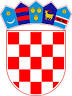          REPUBLIKA HRVATSKAOSJEČKO-BARANJSKA ŽUPANIJA                  OPĆINA ČEPIN              OPĆINSKO VIJEĆEKLASA: 612-01/20-01/10URBROJ: 2158/05-21-3Čepin, 21. prosinca 2021.Temeljem članka 76. stavak 4. Zakona o sportu („Narodne novine“, broj 71/06., 150/08., 124/10., 124/11., 86/12., 94/13., 85/15., 19/16., 98/19., 47/20. i 77/20.) i članka 32. Statuta Općine Čepin („Službeni glasnik Općine Čepin“, broj 1/13., 5/13.-pročišćeni tekst, 4/16., 5/16.-pročišćeni tekst, 3/18., 5/18.-pročišćeni tekst, 4/20., 5/20.-pročišćeni tekst, 5/21. i 7/21.-pročišćeni tekst), Općinsko vijeće Općine Čepin na svojoj 6. sjednici održanoj dana 21. prosinca  2021. godine, donijelo je2. Izmjene i dopunePrograma javnih potreba u sportu Općine Čepin u 2021. godiniI.Ovim 2. Izmjenama i dopunama Programa javnih potreba u sportu Općine Čepin u 2021. godini u Programu javnih potreba u sportu Općine Čepin u 2021. godini („Službeni glasnik Općine Čepin“, broj 17/20. i 6/21.), u točki I. podtočka 3. se mijenja i sada glasi:„U skladu sa Zakonom o sportu izrađen je Program javnih potreba, a ukupno planirana sredstva iznose: 2.377.500,00kuna (slovima: dvamilijunatristosedamdesetsedamtisućapetstokuna) uvažavajući zakonske obveze, ali i materijalne mogućnosti Općine Čepin.“.	U točki II. SPORTSKE UDRUGE I AKTIVNOSTI, dosadašnja tablica se mijenja i sada glasi:U točki III. ODRŽAVANJE I INVESTICIJE U SPORTSKU INFRASTRUKTURU, dosadašnja tablica se mijenja i sada glasi:U točki V. REKAPITULACIJA, dosadašnja tablica se mijenja i sada glasi:II.	Ostale odredbe u Programu javnih potreba u sportu Općine Čepin u 2021. godini („Službeni glasnik Općine Čepin“, broj 17/20. i 6/21.) ostaju nepromijenjene.III.Ove 2. Izmjene i dopune Programa javnih potreba u sportu Općine Čepin u 2021. godini stupaju na snagu prvog dana od dana objave u „Službenom glasniku Općine Čepin“ i sastavni su dio Proračuna Općine Čepin za 2021. godinu.PREDSJEDNIK                                          				      OPĆINSKOG VIJEĆA							      	      Robert Periša, dipl. oec.RAČUNPOZICIJAOPISRASHOD32319523PRIJEVOZ SPORTAŠA180.000,0032393561ODRŽAVANJE SPORTSKIH TERENA360.000,0038115238AKCIJE I MANIFESTACIJE U SPORTU5.000,0038115513SPORTSKE UDRUGE1.058.500,0038115517NOGOMETNI TURNIR ČEPINSKI BRANITELJ8.000,0038115518NOGOMETNI TURNIRI MLAĐIH KATEGORIJA20.000,0038115519KONJIČKI KUP5.000,00UKUPNO1.636.500,00RAČUNPOZICIJAOPISRASHOD42126109NASTAVNO-SPORTSKA DVORANA M. KRLEŽA381.000,0042147729RASVJETA NK ČEPIN350.000,00985USPOSTAVA I UREĐENJE POUČNIH STAZA0,00281NADOGRADNJA NK ČEPIN0,00UKUPNO731.000,00SPORTSKE UDRUGE I AKTIVNOSTI1.636.500,00ODRŽAVANJE I INVESTICIJE U SPORTSKU INFRASTRUKTURU731.000,00POTPORE ISTAKNUTIM SPORTAŠIMA10.000,00SVEUKUPNO2.377.500,00